DICHIARAZIONE SOSTITUTIVA DI CERTIFICAZIONI ex art. 47 T.U.445/2000 ….l… sottoscritt…______________________________________________________________________ nat… il ________________________ a ______________________________________________________ consapevole della responsabilità penale a cui, ai sensi dell’art. 76 del D.P.R. 28.12.2000, n. 445, può andare incontro in caso di dichiarazioni mendaci (artt. 483, 485, 486 c.p.), sotto la sua personale responsabilità DICHIARAdi non avere alcun rapporto di parentela o di affinità, fino al quarto grado compreso e di non essere convivente con un professore o un ricercatore afferente al Dipartimento di Scienze Agrarie, Alimenti, Risorse Naturali e Ingegneria ovvero con il Rettore, il Direttore Generale o un componente del Senato Accademico  e del Consiglio di Amministrazione; di non trovarsi in una delle situazioni di incompatibilità previste dalla L. 190/2012.   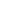 Data, ___________________. Firma _______________________________ Ai sensi dell’art.13 del D. Lgs. 30.06.2003, n. 196, il sottoscritto autorizza l’Università al trattamento delle informazioni fornite solo per le finalità connesse e strumentali alla selezione ed alla eventuale stipula e gestione del contratto di lavoro, nel rispetto delle disposizioni vigenti. Data, ___________________. Firma _______________________________ 